 Curriculum VittaePersonal Information -Education and Training -Work Experience -Skills and competences -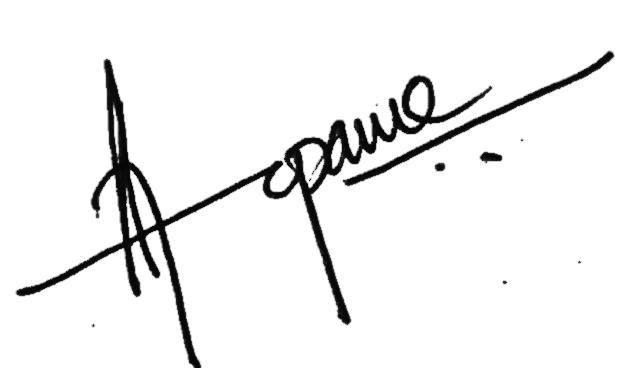 First Name/ SurnameDr Anupama AnilAddressK B Nivas, Kunnanpara, Kodunganoor P.O, Vattiyoorkaavu, Trivandrum - 695013NationalityIndianPhone Number0091-8075986581Email IDanupamaanil2704@gmail.comDate of Birth27-04-1996GenderFemaleDesired PositionJunior DoctorDates30th August 2016 - 16th August 2021Qualification AwardedMBBS (Bachelor of Medicine and Bachelor of Surgery)GradeFirst ClassUniversityKerala University of Health SciencesInstitutionMOSC Medical Mission College and HospitalKolencheryErnakulam - 682311Kerala StateIndiaTCMC (Travancore Cochin Medical Council) Provisional Registration Number69344Dates29th August 2021- 30th September 2022PositionCompulsory Rotating Resident Internship Programme including 15 day Observership at Primary Health Centre, Nellad Town, Ernakulam and Primary Urban Health Centre, Trippunithura town, ErnakulamResponsibilities Worked in rotating shifts with independent responsibilityEmployer/AddressMOSC Medical Mission College and HospitalKolencheryErnakulam - 682311Kerala StateIndiaLanguages spokenEnglishMalayalamHindiTamilOther competencesStrong leadership qualitiesOrganisation and schedulingCritical thinkingEffective teamworkDetail orientedSituational adaptabilityAmbitious IntegrityKolenchery13-09-2022Dr. Anupama AnilTCMC - 69344 (provisional)